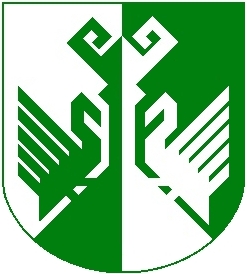 от 07 апреля 2016 года № 146О внесении изменений в постановление администрации Сернурского муниципального района от 16 декабря 2015 г. № 516 «О создании, развитии и организации эксплуатации системы обеспечения вызова экстренных оперативных служб по единому номеру «112» в МО «Сернурский муниципальный район»В соответствии с Указом Президента Российской Федерации от 28 декабря 2010 года № 1632 «О совершенствовании системы обеспечения вызова экстренных оперативных служб на территории Российской Федерации», постановлением Правительства Российской Федерации от 21 ноября 2011 года № 958 «О системе обеспечения вызова экстренных оперативных служб по единому номеру «112» и постановлением Правительства Республики Марий Эл от 30 марта 2012 года № 97 «О создании системы обеспечения вызова экстренных оперативных служб по единому номеру «112» на территории Республики Марий Эл»,  администрация Сернурского муниципального района постановляет:1. Внести в постановление администрации Сернурского муниципального района от 16 декабря 2015 года № 516 «О создании, развитии и организации эксплуатации системы обеспечения вызова экстренных оперативных служб по единому номеру «112» в МО «Сернурский муниципальный район» изменение, дополнив пункт 2 абзацем третьим следующего содержания:«план-график выполнения работ по оснащению программно-техническим комплексом системы «112» автоматизированных рабочих мест в ЕДДС и мероприятий, направленных на обеспечение функционирования системы «112» на территории МО «Сернурский муниципальный район».».2. Контроль за исполнением настоящего постановления возложить на руководителя отдела ГОЧС, архитектуры и экологической безопасности С.И. Калинина.3. Настоящее постановление подлежит размещению на официальном сайте Сернурского муниципального района в информационно-телекоммуникационной сети Интернет.УТВЕРЖДЕНпостановлением администрации Сернурского муниципального районаот 07.04.2016 г. № 146П Л А Н – Г Р А Ф И Квыполнения работ по оснащению программно-техническим комплексом системы «112» автоматизированных рабочих мест 
в ЕДДС и мероприятий, направленных на обеспечение функционирования системы «112» 
на территории МО «Сернурский муниципальный район»ШЕРНУРМУНИЦИПАЛРАЙОНЫНАДМИНИСТРАЦИЙЖЕАДМИНИСТРАЦИЯ СЕРНУРСКОГО МУНИЦИПАЛЬНОГО РАЙОНАПУНЧАЛПОСТАНОВЛЕНИЕИ.о. главы администрацииСернурскогомуниципального районаА. Кугергин№Наименование мероприятийСоисполнителиСрок выполненияПринятие решений на создание по 1 автоматизированному рабочему месту в ЕДДС Администрации МО «Сернурский муниципальный район» операторов системы «112», определение места несения дежурства и размещения оборудования. Проведение совместного обследования помещений на предмет соответствия нормам и правилам размещения необходимого оборудования системы «112» (согласование при необходимости)Департамент экологической безопасности и защиты населения Республики 
Марий Эл (по согласованию)апрель 2016 г.Решение вопросов финансирования мероприятий по созданию и обеспечению функционирования системы «112» в МО «Сернурский муниципальный район»Финансовый отдел МО «Сернурский муниципальный район» (по согласованию)июнь 2016 г.Принятие нормативно правового акта об увеличении штатной численности оперативных дежурных ЕДДС для обеспечения функционирования системы «112» (не менее чем на 2 человека в 2016 г. и 3 человека в 2017 г.)Администрация МО «Сернурский муниципальный район»сентябрь 2016 г.Доукомплектование ЕДДС оперативными дежурными до штатной численности, необходимой для обеспечения функционирования системы «112» Администрация МО «Сернурский муниципальный район»сентябрь-декабрь 2016 г.Организация обучения всех оперативных дежурных ЕДДС согласно Плану комплектования слушателями РГКУ «Учебно-методический центр экологической безопасности и защиты населения»Администрация МО «Сернурский муниципальный район»март-ноябрь2016 г.Проведение процедуры закупок программно-технических комплексов системы «112» для оснащения ими автоматизированных рабочих мест ЕДДС в объеме минимальной спецификации программно-технических средствАдминистрация МО «Сернурский муниципальный район»май-июль2016 г.Создание автоматизированных рабочих мест ЕДДС, оснащение программно-техническими комплексами системы «112» (выполнение строительно-монтажных и пуско-наладочных работ)Администрация МО «Сернурский муниципальный район»июль-август 
2016 г.Информирование населения о создании и функционировании системы «112» на территории МО «Сернурский муниципальный район»Администрация МО «Сернурский муниципальный район»постоянноВвод в опытную эксплуатацию программно-технических комплексов системы «112» автоматизированных рабочих мест ЕДДСПодрядчик, определенный в соответствии с действующим законодательством Российской Федерации 
(по согласованию)август-сентябрь2016 гОрганизация каналов связи по подключению программно-технических комплексов системы «112» ЕДДС и интеграции в центр обработки вызовов, путем заключения договоров с филиалом ПАО «Ростелеком» в Республике Марий Эл на предоставление права доступа в частную виртуальную сеть (VPN) системы «112»Подрядчик, определенный в соответствии с действующим законодательством Российской Федерации 
(по согласованию)после выполнения СМРРазработка (уточнение) организационно-распорядительных и итоговых документов, рекомендованных МЧС России, на проведение опытной эксплуатации создаваемых автоматизированных рабочих мест в ЕДДС и государственной приемки системы «112» (программ, планов, рекомендаций, инструкций, актов) Администрация МО «Сернурский муниципальный район»в течение годаГосударственная приемка и начало промышленной эксплуатации программно-технических комплексов системы «112» ЕДДСАдминистрация МО «Сернурский муниципальный район»декабрь 2016 г